                                     25 декабря 2014г. Экскурсия  "В поместье Деда Мороза  и Снегурочки (Беловежская пуща)"Экскурсия "В поместье Белорусского Деда Мороза" подарит Вам уникальную возможность познакомиться со старейшим памятником природы, внесенном в список Всемирного наследия ЮНЕСКО - Беловежской пущей - одним из главных природных заповедников Европы, крупным туристическим центром Беларуси, куда съезжаются туристы со всего мира. Вы увидите величественных зубров, диких лошадей, благородного оленя и косулю, медведей и других животных, посмотреть на которых можно не только в вольерах, но и встретить на воле во время пешей прогулки по лесным тропам. На территории парка находится замечательный музей природы - один из лучших музеев по своему оформлению и богатству коллекций, создающий атмосферу присутствия среди первобытной природы.   Не упустите возможность подарить себе и Вашим детям новогоднюю незабываемую сказку с хорошими впечатлениями и приятными воспоминаниями.                 СТОИМОСТЬ ТУРА: взрослые 520 000 бел. руб; дети  470 000 бел. руб.В стоимость включено: транспортные услуги, услуги аттестованного экскурсовода, вольеры, музей природы, Поместье Деда Мороза и Снегурочки.ЗВОНИТЕ НАМ….ЗАПИСЬ УЖЕ ВЕДЕТСЯ! 54-70-77, 8(029)595-99-35, 8(033) 632-22-64. ПРАЗДНИЧНОЕ  ПРЕДНОВОГОДНЕЕ  НАСТРОЕНИЕ,  ДЖОЛЛИ-ТУР,  ГАРАНТИРУЕТ!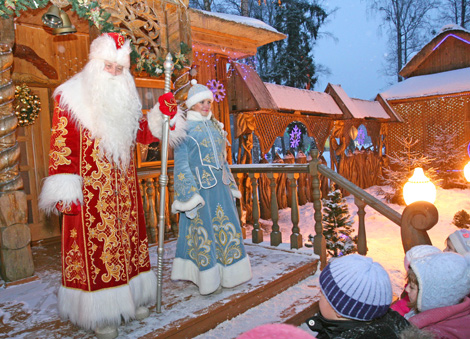 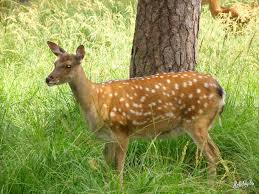 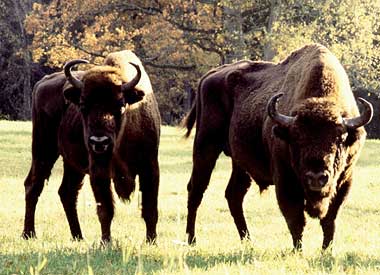 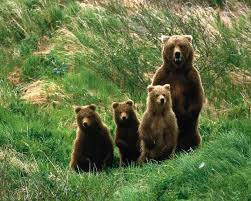 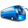 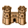 Сбор группы. Выезд из Орши.  Заезд по дороге в Беловежскую пущу в  город Каменец, в котором Вы сможете увидеть Свято-Симеоновскую церковь и знаменитую Каменецкую вежу. Каменецкая вежа располагается на высоком холме рядом с полноводной когда-то рекой Лесной. На 30 метров возвышается величественное строение. Коронованные прямоугольными зубцами мощные стены придают Веже подобие большой шахматной фигуры - ладьи. Ниже зубцов просматривается выложенная красным кирпичом лента старославянского узора. Другие декоративные и конструктивные элементы носят отпечаток ранней готики и романской архитектуры. Строения типа Каменецкой вежи называются донжонами. Донжон - это главная вежа феодального замка, которая служила местом последней обороны и укрытием при нападении врага. Имела помещения для жилья и запасов провианта. Она стояла отдельно от других замковых строений и была рассчитана на круговой обстрел врагов. Такие Вежи характерны для средневековой европейской военной архитектуры. 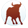 Экскурсия по Национальному парку «Беловежская пуща»   Национальный парк «Беловежская пуща» - один из старейших заповедников в мире. Она является настоящим чудом света и занесена в список Всемирного наследия ЮНЕСКО. По числу видов растений и животных национальный парк не имеет себе равных в Европе. Средний возраст лесов - более 100 лет. В пуще обитает самая крупная в мире популяция зубров. Во время экскурсии по парку Вы познакомитесь с уникальной природой этого древнего лесного массива, увидите Дуб-патриарх и сосну-великана, проедете по "царскому тракту". Цветущие растения, созревшие плоды, пугливые животные и птицы в естественной среде обитания - все это можно увидеть в разные периоды года. Музей природы в Беловежской пуще - один из самых посещаемых на Брестчине. В нем находится три основных тематических зала с более тысячей экспонатов, где на фоне истории Беловежской пущи представлена ее природа. В залах первого этажа можно увидеть копытных животных (олень, кабан, косуля, лось), а также хищников (волк, рысь, лисица, куница, барсук, енотовидная собака). На втором этаже – царство птиц, которых в пуще насчитывается около 250 видов. Коллекция дереворазрушающих грибов – одна из самых полных в Республике. Рыбы, грызуны, гербарии, энтомологическая выставка (включая, коллекцию дневных и ночных бабочек). Впечатление усиливают звуки природы - щебет птиц, хрюканье и рев лесных животных, которые сопровождают путешествие по музею. Вольеры с животными занимают около 20 га территории. Здесь можно увидеть рысь, лисицу, косулю, благородного оленя, зубра, лося, волка, дикого кабана, а также енотовидную собаку и пятнистого оленя.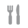  Обед в кафе (за дополнительную оплату), покушать можно и в самой резиденции Деда Мороза.Экскурсия к Деду Морозу в Резиденцию белорусского Деда Мороза, которая положила начало формированию новой традиции встречи новогодних праздников для детей и взрослых. Это поистине волшебное место привлекает к себе не только школьников, но и людей более старших возрастов. Уже у самого входа Вы попадаете совсем в другой мир, забывая о повседневной суете, полностью погружаясь в сказку. Резиденция Деда Мороза включает в себя дом Деда Мороза с мастерскими, домик Снегурочки, музей детских писем, где хранятся письма, рисунки и поделки, которые присылают дети со всей страны, ветряную мельницу, волшебный колодец, скульптурные композиции из дерева «Белоснежка и семь гномов», персонажи сказки «Двенадцать месяцев». Самым главным украшением всего поместья является стройная сорокаметровая красавица-ель, выше и краше которой нет во всей Европе; на входе Вас встречает два рыцаря: Дуб-Дубович и Вяз-Вязович. Каждый посетитель получает новогодний подарок от самого Деда Мороза и Снегурочки.Переезд Беловежская пуща - Орша